ІнструкціяПідпису електронного документу, що містить результати робіт із землеустрою, електронним цифровим підписом особи відповідальної за формування даних електронного документаНеобхідна передумова:Для коректного підпису електронного документу, що містить результати робіт із землеустрою (далі XML-файл), електронним цифровим підписом, на Вашому комп’ютері має бути встановлено програмне забезпечення комплекс користувача Центр сертифікації ключів «ІІТ Користувач ЦСК-1» (розробник АТ 'ІІТ', версія продукту 1.3.1.27)*. Також Ваш ЕЦП має бути сумісний з даним програмним забезпеченням. Крім того сертифікати вашого ЕЦП мають бути розміщенні у відповідній папці на вашому комп’ютері (зазвичай це папка C:\My Certificates and CRLs ).Підключення та вхід до ПрограмиНа комп’ютері запускаємо комплекс користувача ЦСК «ІІТ Користувач ЦСК-1» версії 1.3.1.27, та у вікні що з’явилося вибираємо завдання "Підписати файли". (Див. на малюнку 1)Малюнок 1  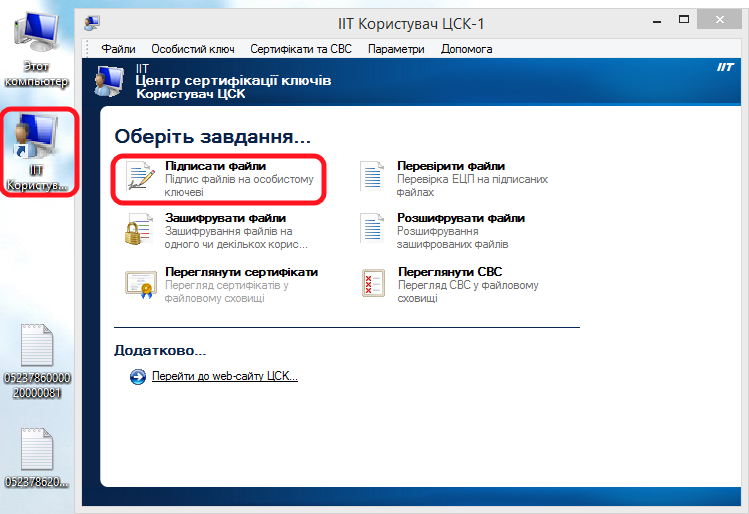 	Відкриється меню підписання файлів електронним цифровим підписом, з переліку підключених до Вашого комп’ютера зовнішніх носіїв інформації,  оберіть носій на якому знаходиться Ваш електронний цифровий підпис (ЕЦП особи відповідальної за формування даних електронного документа) - наприклад оптичний CD-диск. Обравши носій, введіть пароль до Вашого електронного цифрового підпису та натисніть кнопку "Зчитати".  (Див. на малюнку 2)Малюнок 2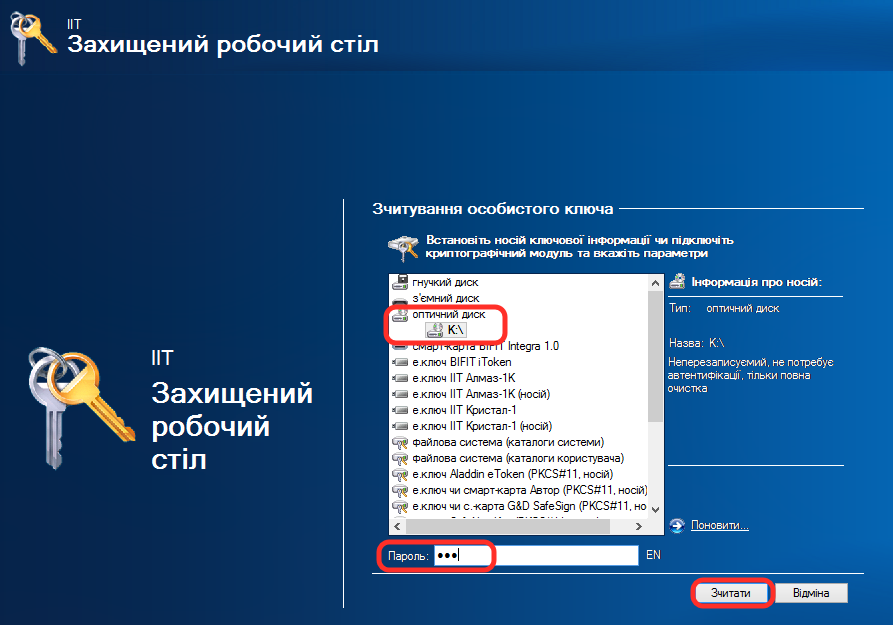 	Після успішного введення паролю для персонального електронного підпису для користувача відкривається вікно в якому він має обрати на своєму комп’ютері XML-файл для підписання. Натиснувши на кнопку "Додати…", користувач обирає XML-файл для підписання та натискає кнопку "Відкрити".  (Див. на малюнку 3)  Малюнок 3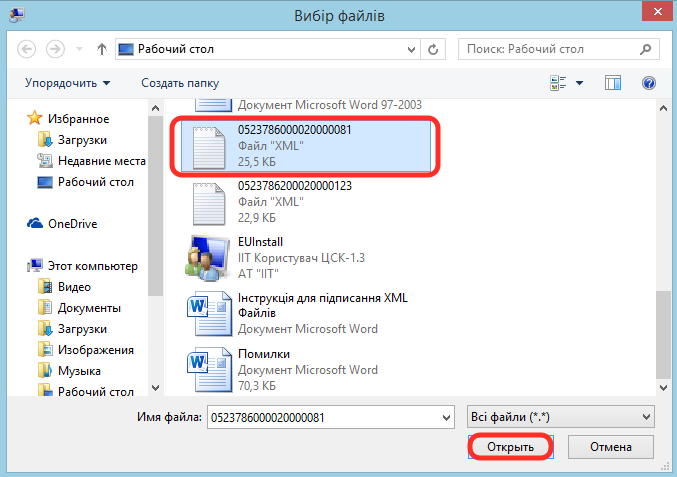 	Після успішного додавання файлу користувачу необхідно один раз натиснути курсором миші на файл, що він обрав для підпису та обов’язково поставити галочку у графі Додати сертифікат * (Примітка: варіант Додати сертифікат можна буде обрати тільки після того, як ви виділили XML файл натисканням курсору миші), та натиснути "Підписати".  (Див. на малюнку 4)Малюнок 4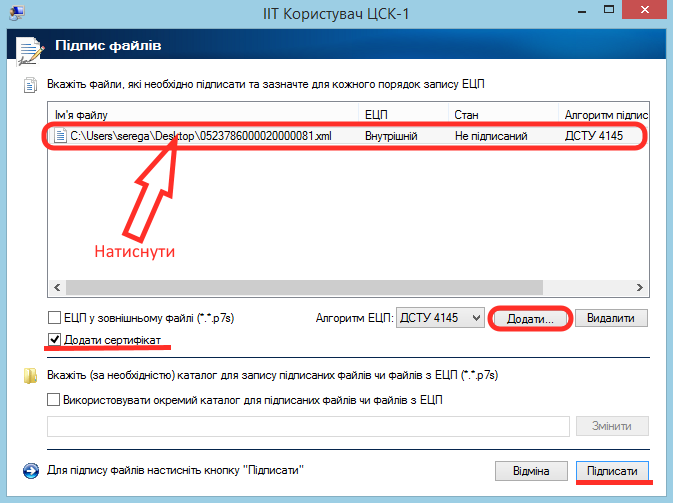 	У разі успішного підписання файлу користувач натискає на кнопку "Закрити".  (Див. на малюнку 5)Малюнок 5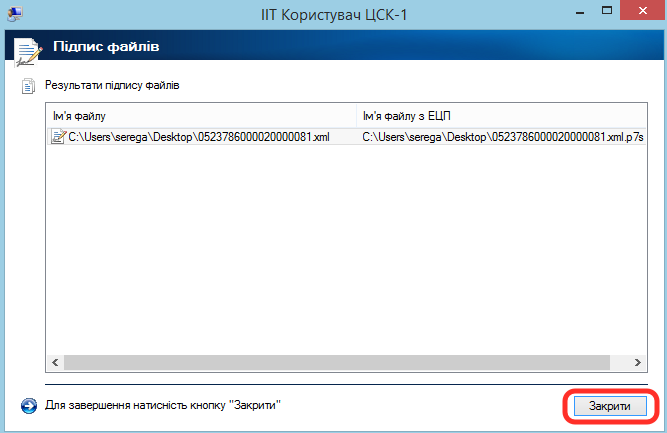 Підписаний користувачем файл з’явиться в тій самій папці де знаходиться обраний файл для підписання. (Див. на малюнку 6)Малюнок 6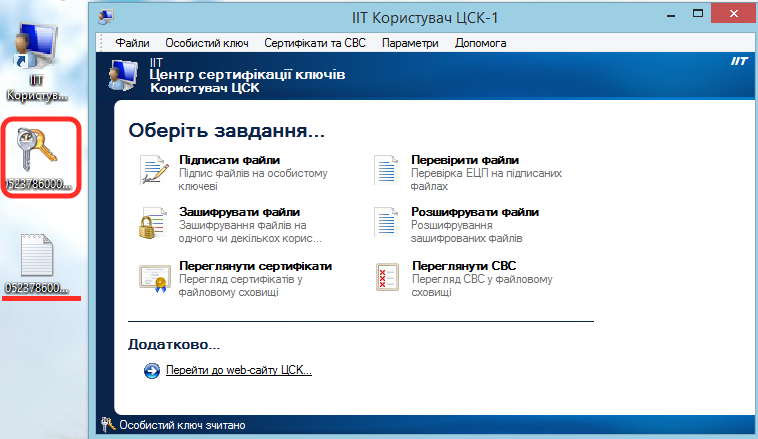    Підписання XML-файлу завершено, закриваємо вікно IIT користувач ЦСК-1.	Більш детально ознайомитися з продуктом  комплекс користувача ЦСК «ІІТ Користувач ЦСК» Ви можете на сайті виробника, за посиланням - http://www.iit.com.ua/index.php?page=itemdetails&p=9&gtype=1&type=1&id=38Примітка: *Функціональна можливість «Додати сертифікат» в «ІІТ Користувач» доступна починаючи з версії продукту 1.3.1.27. Завантажити програмне забезпечення Ви можете з веб-сайту розробника, за посиланням:http://www.iit.com.ua/download/productfiles/EUInstall.exe-- УВАГА!		Крім того, при прийнятті XML-файлу підписаного ЕЦП, НКС автоматично проводить наступні перевірки. 	А саме, НКС порівнює «Прізвище» особи яка підписала XML-файл (дані беруться з сертифіката ЕЦП) з Прізвищем особи, яка сформувала електронний документ XML-файл й вказана у ньому як виконавець (Executor або Chief) . 	Тобто Прізвище вказане в XML-файлі в полі:                          <ExecutorInfo> <Chief><ChiefName><LastName>Прізвище </LastName> АБО <ExecutorInfo><Executor><ExecutorName><LastName>Прізвище </LastName>	має співпасти с Прізвищем вказаним в сертифікаті ЕЦП (володар даного ЕЦП). Достатньо й одного співпадіння - або с Призівищем Chief’а або з Призівищем Executor’а.	У разі, як що ЕЦП особи, що підписала XML-файл, містить код ЄДРПОУ, також буде перевірятися співпадіння цього коду з кодом ЄДРПОУ вказаним у XML-файлі з <ExecutorInfo>/ <CompanyName>< EDRPOU >12345678</ EDRPOU >             (дана перевірка тільки у разі як що що ЕЦП особи що підписала XML-файл містить код ЄДРПОУ)Слідкуйте, щоб інформація в XML-файлі про розробників даного XML-файла співпадала з інформацією про особу, що підписує цей XML-файл своїм ЕЦП.	ТАКОЖ, нагадуємо Вам, що в мережі Інтернет за посиланням                         http://e-services.dzk.gov.ua  у відкритому доступі в тестовому режимі функціонує електронний сервіс, для попередньої самостійної перевірки XML-файлів на наявність в них помилок.Даний сервіс:Дозволяє запобігти помилкам на стадії підготовки відомостей Державного земельного кадастру шляхом проведення попередньої перевірки даних на структурні та логічні помилки;Надає можливість переглянути інформацію про здійснені перевірки, вміст перевіреного електронного документа, кадастровий план, проекцію на публічну кадастрову карту, протокол перевірки.